DEKLARACJA O REZYGNACJI Z KONTYNUOWANIA WYCHOWANIA  	PRZEDSZKOLNEGO W PRZEDSZKOLU PROWADZONYM PRZEZ MIASTO ŻORYNiniejszym potwierdzam rezygnację z kontynuowania wychowania przedszkolnego w roku szkolnym 2024/25 przez dziecko, którego jestem rodzicem/prawnym opiekunem. Jestem świadomy tego, że niniejsza rezygnacja oznacza utratę gwarantowanego miejsca dla dziecka w placówce.  	A. Nazwa placówki  	B. Dane osobowe dziecka 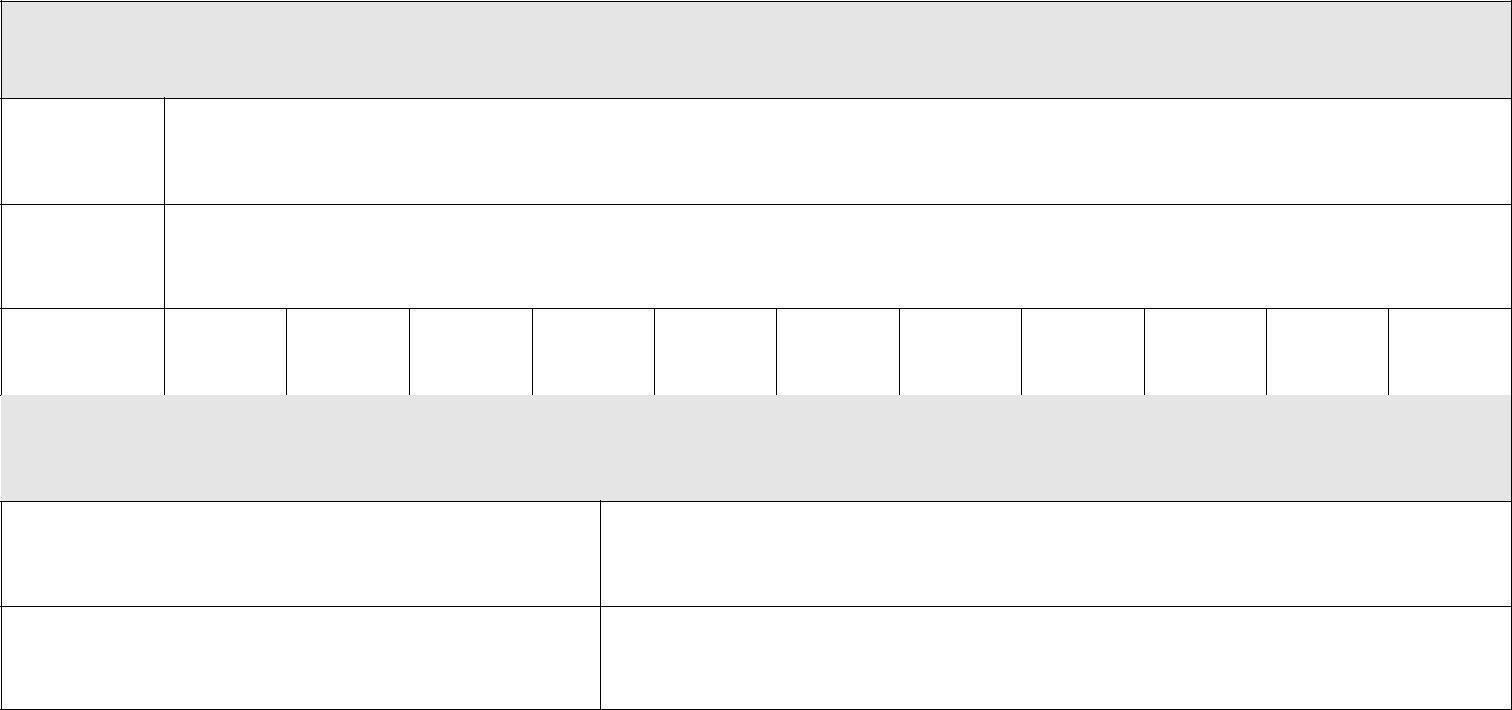 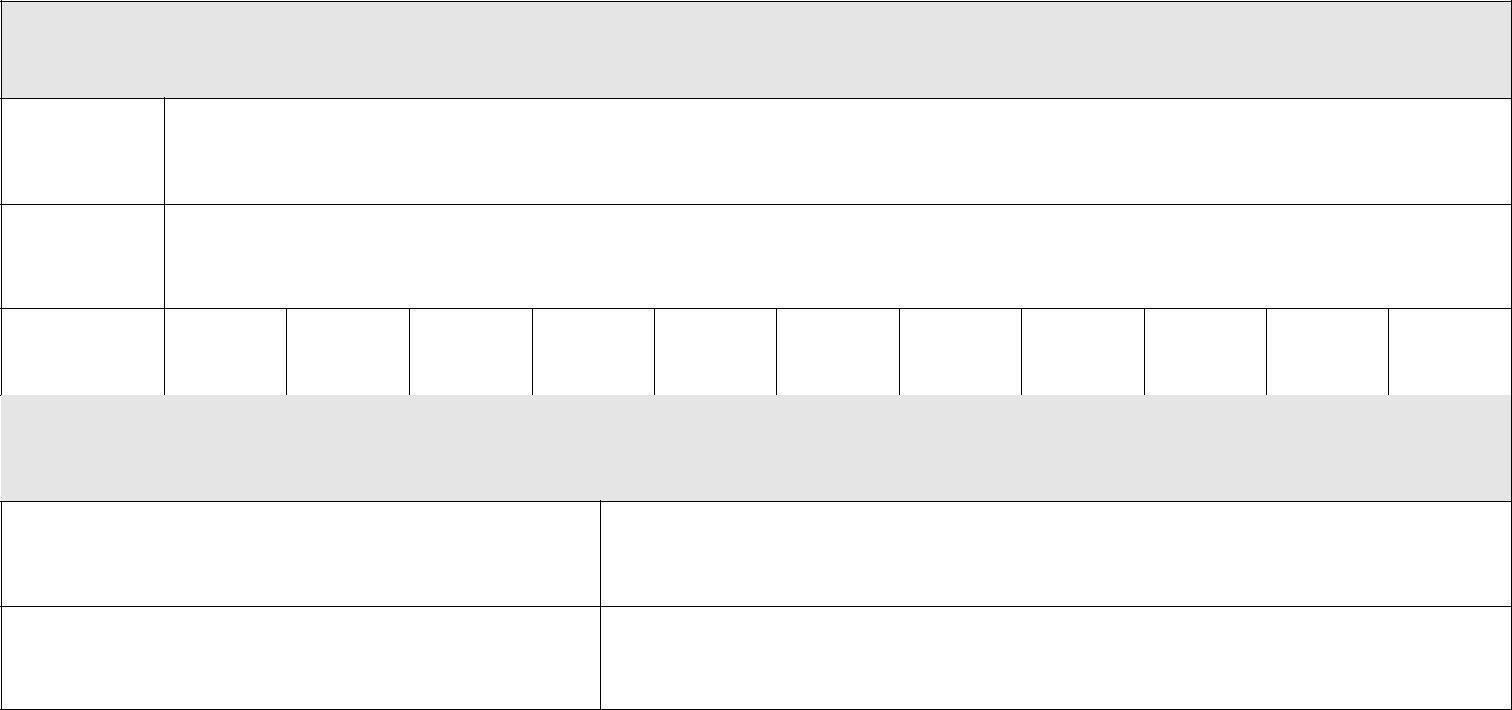 Żory, ………………………………………. 	 data Nazwa placówki, w której dziecko realizowało edukację przedszkolną w roku szkolnym 2024/25 Zespół Szkolno-Przedszkolny Nr 7 Przedszkole Nr 7 w Żorach 	……………………………………………………. ……………………………………………………. podpis matki/opiekuna prawnego 1 podpis ojca/opiekuna prawnego 2 